В соответствии с постановлением Губернатора Камчатского края от 29.09.2020 № 178 «Об изменении структуры исполнительных органов государственной власти Камчатского края»П Р И К А З Ы В А Ю:Признать утратившими силу:- приказ Агентства лесного хозяйства и охраны животного мира Камчатского края от 29.08.2011 № 80-пр «О мерах по организации выдачи охотничьих билетов единого федерального образца Агентством лесного хозяйства и охраны животного мира Камчатского края»;- приказ Агентства лесного хозяйства и охраны животного мира Камчатского края от 13.09.2011 № 102-пр «О внесении изменения в приказ Агентства от 29.08.2011 № 80-пр «О мерах по организации выдачи охотничьих билетов единого федерального образца Агентством лесного хозяйства и охраны животного мира Камчатского края»;- приказ Агентства лесного хозяйства и охраны животного мира Камчатского края от 14.03.2012 № 174-пр «Об утверждении Административного регламента предоставления Агентством лесного хозяйства Камчатского края государственной услуги по выдаче и аннулированию охотничьего билета единого федерального образца»;- приказ Агентства лесного хозяйства и охраны животного мира Камчатского края от 04.02.2015 № 65-пр «О внесении изменений в приложение к Приказу Агентства лесного хозяйства и охраны животного мира Камчатского края от 14.03.2012 № 174-пр «Об утверждении Административного регламента предоставления Агентством лесного хозяйства и охраны животного мира Камчатского края государственной услуги по выдаче и аннулированию охотничьего билета единого федерального образца»;- приказ Агентства лесного хозяйства и охраны животного мира Камчатского края от 23.03.2015 № 196-пр «О внесении изменений в приложение к Приказу Агентства лесного хозяйства и охраны животного мира Камчатского края от 14.03.2012 № 174-пр «Об утверждении Административного регламента предоставления Агентством лесного хозяйства и охраны животного мира Камчатского края государственной услуги по выдаче и аннулированию охотничьего билета единого федерального образца»;- приказ Агентства лесного хозяйства и охраны животного мира Камчатского края от 06.05.2015 № 270-пр «О внесении изменений в приложение к Приказу Агентства лесного хозяйства и охраны животного мира Камчатского края от 14.03.2012 № 174-пр «Об утверждении Административного регламента предоставления Агентством лесного хозяйства и охраны животного мира Камчатского края государственной услуги по выдаче и аннулированию охотничьего билета единого федерального образца»;- приказ Агентства лесного хозяйства и охраны животного мира Камчатского края от 03.08.2015 № 622-пр «О внесении изменений в приложение к Приказу Агентства лесного хозяйства и охраны животного мира Камчатского края от 14.03.2012 № 174-пр «Об утверждении Административного регламента предоставления Агентством лесного хозяйства и охраны животного мира Камчатского края государственной услуги по выдаче и аннулированию охотничьего билета единого федерального образца»;- приказ Агентства лесного хозяйства и охраны животного мира Камчатского края от 01.12.2016 № 938-пр «О внесении изменений в приложение к Приказу Агентства лесного хозяйства и охраны животного мира Камчатского края от 14.03.2012 № 174-пр «Об утверждении Административного регламента предоставления Агентством лесного хозяйства и охраны животного мира Камчатского края государственной услуги по выдаче и аннулированию охотничьего билета единого федерального образца»;- приказ Агентства лесного хозяйства и охраны животного мира Камчатского края от 18.02.2019 № 131-пр «О внесении изменений в приложение к Приказу Агентства лесного хозяйства и охраны животного мира Камчатского края от 14.03.2012 № 174-пр «Об утверждении Административного регламента предоставления Агентством лесного хозяйства и охраны животного мира Камчатского края государственной услуги по выдаче и аннулированию охотничьего билета единого федерального образца»;- приказ Агентства лесного хозяйства и охраны животного мира Камчатского края от 17.09.2019 № 949-пр «О внесении изменений в приложение к Приказу Агентства лесного хозяйства и охраны животного мира Камчатского края от 14.03.2012 № 174-пр «Об утверждении Административного регламента предоставления Агентством лесного хозяйства и охраны животного мира Камчатского края государственной услуги по выдаче и аннулированию охотничьего билета единого федерального образца»;- приказ Агентства лесного хозяйства и охраны животного мира Камчатского края от 22.01.2020 № 35-пр «О внесении изменений в приложение к Приказу Агентства лесного хозяйства и охраны животного мира Камчатского края от 14.03.2012 № 174-пр «Об утверждении Административного регламента предоставления Агентством лесного хозяйства и охраны животного мира Камчатского края государственной услуги по выдаче и аннулированию охотничьего билета единого федерального образца»;- приказ Агентства лесного хозяйства Камчатского края от 23.11.2020 
№ 830-пр «О внесении изменений в Приказ Агентства лесного хозяйства 
и охраны животного мира Камчатского края от 14.03.2012 № 174-пр «Об утверждении Административного регламента предоставления Агентством лесного хозяйства и охраны животного мира Камчатского края государственной услуги по выдаче и аннулированию охотничьего билета единого федерального образца»;- приказ Агентства лесного хозяйства и охраны животного мира Камчатского края от 21.11.2012 № 724-пр «Об утверждении форм бланков карточек учета охотничьих ресурсов и опросных сведений»;- приказ Агентства лесного хозяйства и охраны животного мира Камчатского края от 11.04.2013 № 188-пр «О мерах по организации выдачи разрешений на добычу охотничьих ресурсов»;- приказ Агентства лесного хозяйства и охраны животного мира Камчатского края от 23.07.2013 № 323-пр «Об утверждении образца штампа, применяемого при клеймении шкур от охотничьих ресурсов, добытых 
в результате проведенных мероприятий по регулированию численности охотничьих ресурсов на территории Камчатского края (вместе с указаниями по применению)».2. Настоящий приказ вступает в силу через 10 дней после дня его официального опубликования и распространяется на правоотношения, возникающие с 01 января 2021 года.Врио руководителя Агентства                                                             А.В. ЛебедькоЛист согласования к проекту приказа «О признании утратившими силу отдельных приказов Агентства лесного хозяйства и охраны животного мира Камчатского края»Исполнитель: консультант отдела разрешительной деятельности и государственного охотреестраНабокина Е.В.18.12.2020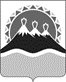 АГЕНТСТВО ЛЕСНОГО ХОЗЯЙСТВА КАМЧАТСКОГО КРАЯПРИКАЗАГЕНТСТВО ЛЕСНОГО ХОЗЯЙСТВА КАМЧАТСКОГО КРАЯПРИКАЗАГЕНТСТВО ЛЕСНОГО ХОЗЯЙСТВА КАМЧАТСКОГО КРАЯПРИКАЗ                                №                     -пр                   г. Петропавловск-Камчатский                                №                     -пр                   г. Петропавловск-КамчатскийО признании утратившими силу отдельных приказов Агентства лесного хозяйства и охраны животного мира Камчатского края Должность согласующего лицаЗамечания к документуПодпись согласующего лицаФамилия согласующего лицаДата согласованияИ.о начальника отдела организационно-правового обеспеченияС.Н. АристовНачальник отдела разрешительной деятельности и государственного охотреестраВ.Ю. Воропанов